具体岗位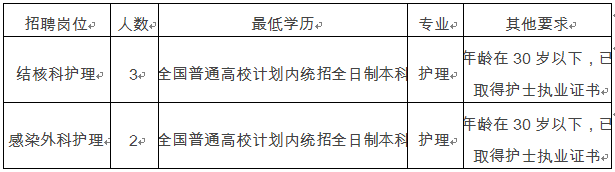 